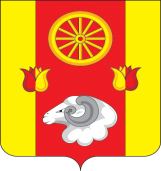 РОССИЙСКАЯ ФЕДЕРАЦИЯ
РОСТОВСКАЯ ОБЛАСТЬ ПЕРВОМАЙСКОЕ СЕЛЬСКОЕ ПОСЕЛЕНИЕМУНИЦИПАЛЬНОЕ ОБРАЗОВАНИЕ«ПЕРВОМАЙСКОЕ СЕЛЬСКОЕ ПОСЕЛЕНИЕ»АДМИНИСТРАЦИЯ  ПЕРВОМАЙСКОГО СЕЛЬСКОГО ПОСЕЛЕНИЯПОСТАНОВЛЕНИЕО внесении изменений в постановление Администрации Первомайского сельского поселения от 21.01.2011 № 5 «Об утверждении Регламента Администрации  Первомайского сельского поселения»   В целях обеспечения доступа к информации о деятельности Администрации Первомайского сельского поселения,Внести в постановление Администрации Первомайского сельского поселения от 21.01.2011 № 5 «Об утверждении Регламента Администрации Первомайского сельского поселения»  следующие изменения :        1.1.Приложение  к  постановлению  от 21.01.2011 года  № 5 «Регламент  Администрации Первомайского сельского поселения» дополнить  разделом 18 согласно  приложению к настоящему постановлению.     2. Настоящее постановление  подлежит размещению на официальном сайте Администрации Первомайского сельского поселения.4. Контроль за выполнением постановления оставляю за собой.Глава Первомайскогосельского поселения                                              В.Ф. ШептухинПриложениек постановлениюАдминистрацииПервомайского сельского поселения  от 04.03.2015 №14Изменения,вносимые в приложение к Постановлению  Администрации Первомайского сельского поселения от 21.01.2011 № 5 «Об утверждении Регламента Администрации Первомайского сельского поселения»1. Приложение 1 к  постановлению  от 21.01.2011 года  № 5 «Регламент  Администрации Первомайского сельского поселения» дополнить  разделом 18 следующего содержания:«18. Порядок обеспечения доступа к информации о деятельности Администрации Первомайского района18.1. Администрация Первомайского сельского поселения в пределах своих полномочий обеспечивает доступ к информации о своей деятельности в соответствии с действующим законодательством, регулирующим вопросы обеспечения доступа к информации о деятельности государственных органов и органов местного самоуправления. Указанная информация представляется в устной и (или) документированной формах, в том числе в виде электронного документа.Порядок обеспечения доступа к информации, а также перечень информации о деятельности Администрации Первомайского сельского поселения устанавливаются правовыми актами Администрации Первомайского сельского поселения .18.2. Доступ к информации о деятельности Администрации Первомайского сельского поселения  осуществляется в соответствии с Федеральным законом от 09.02.2009 №8-ФЗ «Об обеспечении доступа к информации о деятельности государственных органов и органов местного самоуправления», иными нормативными правовыми актами Российской Федерации, областными закона сельского поселения, правовыми актами Администрации Первомайского сельского поселения и настоящим Регламентом.18.3. Доступ к информации о деятельности Администрации Первомайского сельского поселения может обеспечиваться следующими способами:- обнародование (опубликование) Администрацией Первомайского сельского поселения  информации о своей деятельности в средствах массовой информации;- размещение Администрацией Первомайского сельского поселения  информации о своей деятельности в информационно-телекоммуникационной сети «Интернет» в соответствии с перечнями информации, утверждаемыми в порядке, определяемом муниципальным правовым актом; - размещение Администрацией Первомайского сельского поселения  информации о своей деятельности в помещениях, занимаемых Администрацией Первомайского сельского поселения, и в иных отведенных для этих целей местах;- присутствие граждан (физических лиц), в том числе представителей организаций (юридических лиц), средств массовой информации, общественных объединений, государственных органов и органов местного самоуправления, на заседаниях комиссий, созданных при Администрации Первомайского сельского поселения, а также на заседаниях коллегии Администрации Первомайского сельского поселения ;- представление пользователям по их запросу информации о деятельности Администрации Первомайского сельского поселения ;- другими способами, предусмотренными законами и (или) иными нормативными правовыми актами.18.4. Информация о деятельности Администрации Первомайского сельского поселения размещается на официальном сайте Администрации Первомайского сельского поселения в информационно-телекоммуникационной сети «Интернет» в порядке, установленном правовым актом Администрации Первомайского сельского поселения .18.5. Организацию доступа к информации о деятельности Администрации Первомайского сельского осуществляют должностные лица  и муниципальные служащие Администрации Первомайского сельского поселения  в соответствии с их функциями, определенными положениями об этих структурных подразделениях.18.6. При организации доступа к информации о деятельности Администрации Первомайского сельского поселения должностные лица и муниципальные служащие Администрации Первомайского сельского поселения  обязаны обеспечить:- соблюдение прав пользователей информацией, установленных порядка и сроков представления информации;- достоверность представляемой информации;- соблюдение прав граждан на неприкосновенность частной жизни, личную и семейную тайну, защиту их чести и деловой репутации, права организаций на защиту их деловой репутации;- изъятие из представляемой информации сведений, относящихся к информации ограниченного доступа.- устранение имеющейся неточности безвозмездно по письменному заявлению пользователя, в случае представления информации, содержащей неточные сведения.18.7. При организации доступа к информации о деятельности Администрации Первомайского сельского поселения должностные лица и муниципальные служащие  Администрации Первомайского сельского поселения  вправе:- уточнять содержание запроса в целях представления пользователю информацией необходимой информации; - в ответе на запрос ограничиться указанием названия, даты выхода и номера средства массовой информации, в котором опубликована запрашиваемая информация, и (или) электронного адреса сайта, на котором размещена запрашиваемая информация.18.8. Информация о деятельности Администрации Первомайского сельского поселения  по запросам представляется должностными лицами и  муниципальными служащими Администрации Первомайского сельского поселения в соответствии с их функциями.18.9. На официальном сайте Администрации Первомайского сельского поселения обеспечивается доступ пользователям к Интернет-приемной – площадке для размещения запросов, которые автоматически поступают на электронный адрес Главы Первомайского сельского поселения .Запросы, поступающие по электронной почте, распечатываются специалистом  администрации для дальнейшей регистрации и обработки.Устные запросы, поступающие в ходе личного приема граждан Главой Первомайского сельского поселения  фиксируются специалистом по общим вопросам Администрации Первомайского сельского поселения   .      Рассмотрение запросов осуществляется в порядке, установленном Федеральным законом от 09.02.2009 № 8-ФЗ «Об обеспечении доступа к информации о деятельности государственных органов и органов местного самоуправления» и настоящим Регламентом.В соответствии со статьей 40 Закона Российской Федерации от 27.12.91 № 2124-1 «О средствах массовой информации» информация по запросам средств массовой информации представляется в семидневный срок.Уведомление об отказе в представлении информации вручается представителю редакции в трехдневный срок со дня получения письменного запроса информации. Отсрочка в представлении запрашиваемой информации допустима, если требуемые сведения не могут быть представлены в семидневный срок. Уведомление об отсрочке вручается представителю редакции в трехдневный срок со дня получения письменного запроса информации.Запросы, составленные на иностранном языке, не рассматриваются.18.10. Возможность ознакомиться с информацией в помещении Администрации Первомайского сельского поселения  предоставляется пользователю информацией в следующих случаях:- объем запрашиваемой информации превышает определенный Правительством Российской Федерации  объем  информации, предоставляемой на бесплатной основе, и у пользователя информацией отсутствует возможность оплатить расходы на изготовление копий запрашиваемых документов и (или) материалов, а также расходы, связанные с их пересылкой по почте;- информация отсутствует на официальном сайте Администрации Первомайского сельского поселения  в информационно-телекоммуникационной сети «Интернет»;- отсутствует возможность изготовления копий запрашиваемых документов и (или) материалов, либо пользователю информацией требуется ознакомиться с их оригиналами.О месте, дате и времени ознакомления с информацией пользователь информацией уведомляется письменно на почтовый адрес, адрес электронной почты или номер факса, указанный в запросе для направления ответа на него.18.11. Информация о деятельности Администрации Первомайского сельского поселения  не представляется в случае, если:- содержание запроса не позволяет установить суть запрашиваемой информации о деятельности Администрации Первомайского сельского поселения;- в запросе не указан почтовый адрес, адрес электронной почты или номер факса для направления ответа на запрос либо номер телефона, по которому можно связаться с направившим запрос пользователем информацией;- запрашиваемая информация не относится к деятельности Администрации Первомайского сельского поселения ;- запрашиваемая информация относится к информации ограниченного доступа;- запрашиваемая информация ранее представлялась пользователю информацией;- в запросе ставится вопрос о правовой оценке актов, принятых Администрацией Первомайского сельского поселения , проведении анализа деятельности Администрации Первомайского   сельского поселения ибо подведомственных организаций или проведении иной аналитической работы, непосредственно не связанной с защитой прав направившего запрос пользователя информацией.Текущий контроль за обеспечением доступа к информации о деятельности Администрации Первомайского сельского поселения  организуется в Администрации Первомайского сельского поселения.В целях контроля за обеспечением доступа к информации о деятельности Администрации Первомайского сельского поселения отделом могут проводиться проверки в порядке, установленном настоящим разделом Регламента. 18.12. Администрация Первомайского сельского поселения  вправе не представлять информацию о своей деятельности по запросу, если эта информация опубликована в средствах массовой информации или размещена на официальном сайте в информационно-телекоммуникационной сети «Интернет».18.13. Контроль за обеспечением доступа к информации о деятельности Администрации Первомайского сельского поселения  осуществляется путем проверки соблюдения установленных порядка и сроков представления информации, достоверности представляемой информации, полноты ответов на запросы, иных требований, предъявляемых при организации доступа к указанной информации.18.14. Должностные лица Администрации Первомайского сельского поселения,  муниципальные служащие Администрации Первомайского сельского поселения, виновные в нарушении права на доступ к информации о деятельности Администрации Первомайского сельского поселения  несут дисциплинарную, административную, гражданскую и уголовную ответственность в соответствии с законодательством Российской Федерации».04.03.2015 г№ 14с. Первомайское